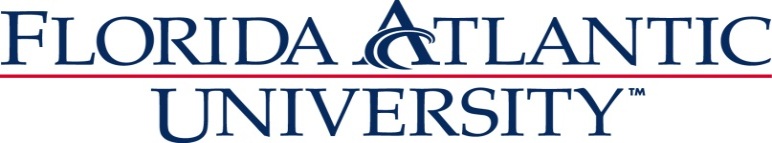 Dorothy F. Schmidt College of Arts & LettersUndergraduate Programs Committee MeetingFriday, October 18, 201312:00 pm, Room AH 205MinutesIn attendance: Clarence Brooks (Chair-Dance and Theater), Laura Joella (Music), Eric Hanne (History), Sika Dagbovie-Mullins (English and Women Studies), Tim Lenz (Political Science), Mark Harvey (Sociology), Ilaria Serra (Languages), Steven Charbonneau (SCMS), Amy Broderick (Art).New Business:Change of prerequisites (caused by the total reorganization of the music Program)MUG 3201MUG 3301MUG 4201They were all approved.New courses: MUN 4823 “Cantemos” (already taught three times as Variable Topics)MUS 2262 “Diction of the Choral Conductor”MVV 2601 “Introduction to Vocal Pedagogy”They were approved.Further changes to MUE classes were not discussed at this meeting because lacking the right documentation.Submitted by Ilaria Serra